Publicado en COMUNIDAD VALENCIANA el 14/06/2020 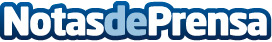 Alternativas al crédito bancario, la solución para personas que acuden a diferentes vías de financiación Existen muchos motivos que pueden impulsar a necesitar una financiación donde la banca tradicional no puede abrir sus puertas, hoy hay diferentes vías que permiten salir de situaciones difíciles, estas soluciones se verán definidas en función de las  características y necesidad de cada persona.  El objetivo principal de todo el equipo de profesionales  de INVERSIONES GRISF  es ayudar a todas las personas y empresas a poder solventar sus problemas financierosDatos de contacto:INVERSIONES GRISFJOSE CARLOS CANELA657488340Nota de prensa publicada en: https://www.notasdeprensa.es/alternativas-al-credito-bancario-la-solucion Categorias: Nacional Finanzas Valencia http://www.notasdeprensa.es